Legacy Gymnastics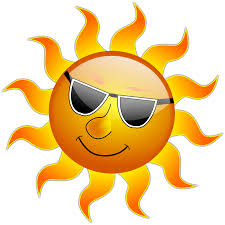  Summer Camps 2021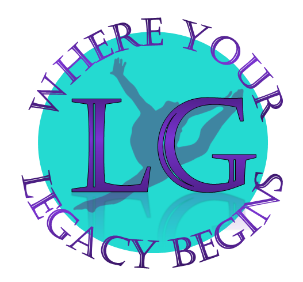 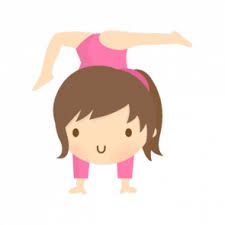 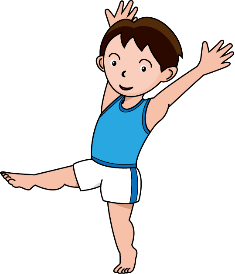 It is best to send children with a backpack to keep all of their belongings organized and together. Please remember to send with them all of the following items EVERYDAY: Water Bottle – Snack – Lunch – Change of Clothes-Masks for entry and exit.Legacy Gymnastics 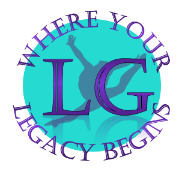 1876 Lakewood Road Toms River, NJ 08755 * 732-646-4393Summer Camp Registration FormCamper Name: ________________________________________ Birthdate:______________________ Age:_______ Sex:___________Camper Name: ________________________________________ Birthdate:______________________ Age:_______ Sex:___________Camper Name: ________________________________________ Birthdate:______________________ Age:_______ Sex:___________Address:_____________________________________________________________________________________________________________ City:_____________________________________ State:_____________________________________ Zip:___________________________ Home Phone # :________________________Cell Phone #: _______________________Email:__________________________________Special Medical Problems:___________________________________________________________________________________________Mother/Father(Names & Phone #’s) :________________________________________________________________________________I understand that there are NO REFUNDS/MAKE-UPS/SWITCHING DAYS after the deposit Is made.I/We the parent/legal guardian(s) of ____________________________ realize and acknowledge that gymnastics is a physical activity involving potential risk to the participant and agrees to hold harmless and indemnify Legacy Gymnastics, its instructors, employees, officers, directors, and agents from any and all claims including, but not limited to, those arising from negligence. Any special medical conditions which might affect our child’s participation in class has been indicated.  I further acknowledge, understand, appreciate and agree that my participation may result in possible exposure to and illness from infectious diseases, including, but not limited to, MRSA, Influenza, and COVID-19. While particular rules and personal discipline may reduce this risk, the risk of serious illness and death does exist. I knowingly and freely assume all such risks, both known and unknown, even if arising from the negligence of the releasees or others, and assume full responsibility for my participation and exposure.MEDICAL RELEASE: I give permission for Legacy Gymnastics staff to give my child simple first aid or to be transported to a hospital to receive emergency medical treatment. PHOTO RELEASE: I give permission for Legacy Gymnastics to take and use pictures of my child/children for business-related purposes only. These pictures may be posted to Legacy Gymnastics social media accounts.*AGREED TO BY (parent/guardian): _______________________________________ Date: _______________________